  2017 Washington State ClinicGuest ClinicianSergei Pakanich (WOGA)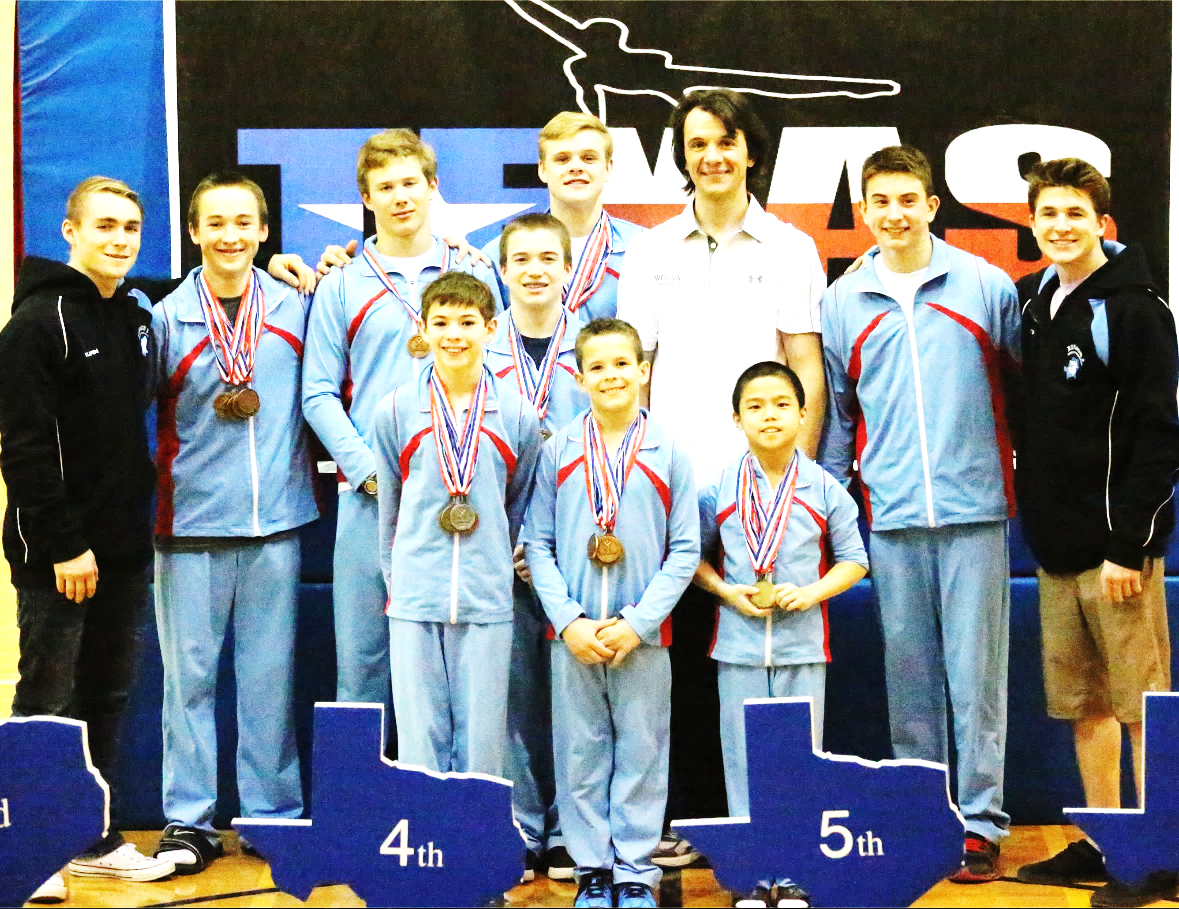 Date: June 3rd-4th, 2017.Location: Metropolitan (6822 S 190th St, Kent, WA 98032)Coach/Judge Cost: $90 per personWashington Development Team Athlete Cost: $FREE*Open Training Session Gymnast Cost:  $60.00 per athlete.  Deadline for athlete registration: May 20th (then athletes from other states may register)Check written to:  USA Gym WA State.  Mailed to:  Metropolitan GymnasticsAttn: Jeff Crockett6822 S 190th St.Kent, WA 98032*Development Team Athletes do not need to pay for the team workout, but will need to pay if they want to attend the open training session. **Coaches and Athletes - Please fill out the online form.  The link can be found on the Clinics page of the State Website: http://usagymwa.com/clinics All athletes and Coaches participating must be active USA Gym athletes or professional members. Agenda:Saturday June 3rd 8:00am-12:00pm: Workout (LEVEL 5 DEVELOPMENT TEAM ONLY).  In this workout session there will be two or three topics/events chosen and the lead clinician to direct the conversation at each event or skill/s that is being discussed. 12:00pm-1:00pm: Lunch. (Catered for coaches/judges)1:00pm-4:30pm: OPEN TRAINING SESSION FOR ANY LEVEL 4 GYMNAST (First 75 to register)5:00pm-8:00pm:  Presentations, State Business, and Open Discussion.Sunday June 4th9:00am-1:00pm: Workout (LEVEL 6 DEVELOPMENT TEAM ONLY)1:00pm-1:30pm: Lunch. (Catered for coaches/judges)1:30pm-5:00pm:  OPEN TRAINING SESSION FOR ANY LEVEL 5-6 Gymnast (First 100 to register) 5:00pm-6:00pm: Presentation and conclusion.Open Training Session InfoThe open training session is a great opportunity for your athletes to get to work with the best coaches in the state and Mr. Sergei Pakanich himself.  The boys will be split up into groups based on age.  They will rotate through the events and work with different coaches in each rotation.  They will be able to get to know other gymnasts from other teams.They will get to work skills that are needed to move up to the next level on all the events. There will be a presentation and Q&A for parents available for parents during the training sessions.Washington Junior Olympic Development Team Selection ProcedureEach year there will be a specific number of gymnasts to be selected from level 5 and 6 to be on the Washington J.O. Development Team.  The purpose of this is to give young gymnasts who show the ability to go far in this sport an opportunity to be a part of something more, to motivate them and their coaches, and to create a more cohesive environment within the State of Washington.  The following gymnast will be selected from placements at the 2016 State Meet and will be invited to participate in the State Clinic training sessions with the coaches:Level 5 age 7-8 top 6 places in the All AroundLevel 5 age 9-10 top 6 places in the All AroundLevel 6 age 8-9 & 10-11 combined top 6 All Around scores 